สำเนาคู่ฉบับ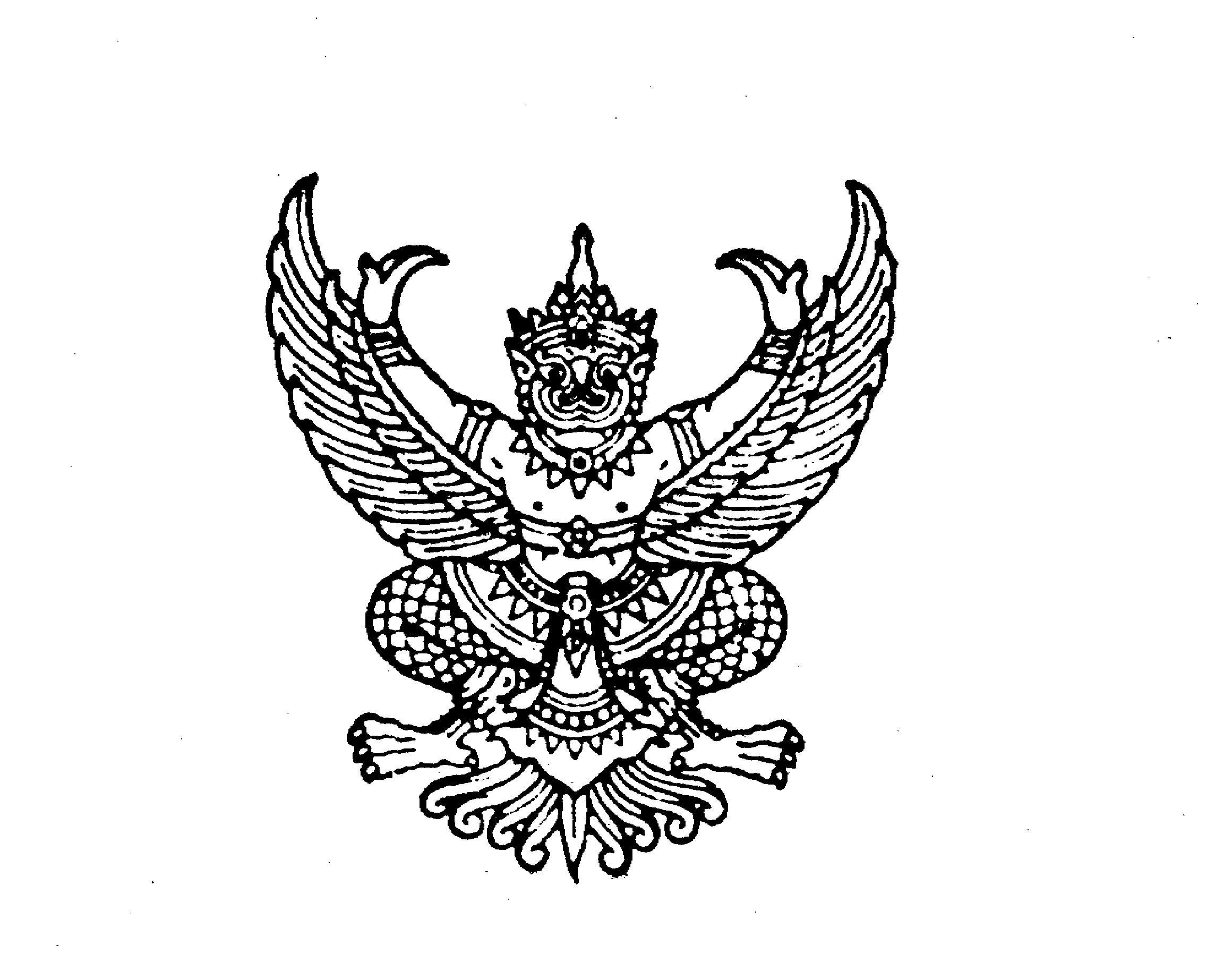 ที่ มท ๐๘๑๖.๕/ว	กรมส่งเสริมการปกครองท้องถิ่น	ถนนนครราชสีมา เขตดุสิต กทม. ๑๐๓๐๐	ธันวาคม  ๒๕๖6   เรื่อง	คู่มือการขับเคลื่อนการดำเนินงานตามบันทึกข้อตกลงความร่วมมือระหว่างคณะสงฆ์กับกระทรวงมหาดไทยเรียน  ผู้ว่าราชการจังหวัด ทุกจังหวัดสิ่งที่ส่งมาด้วย		1. สำเนาหนังสือกระทรวงมหาดไทย ที่ มท 0211.1/ว 2653 
		ลงวันที่ 27 พฤศจิกายน 2566	จำนวน 1 ฉบับ	2. คู่มือการขับเคลื่อนการดำเนินงานตามบันทึกข้อตกลงความร่วมมือ
	ระหว่างคณะสงฆ์กับกระทรวงมหาดไทย	จำนวน 1 ชุดด้วยกรมส่งเสริมการปกครองท้องถิ่นได้ร่วมขับเคลื่อนงานของกระทรวงมหาดไทยร่วมกับคณะสงฆ์ ภายใต้บันทึกข้อตกลงความร่วมมือ บทบาทในการเกื้อหนุนระหว่างวัดและชุมชนให้มีความสุขอย่างยั่งยืน บันทึกข้อตกลงความร่วมมือเพื่อดำเนินงาน “โครงการวัด ประชา รัฐ สร้างสุข” และโครงการสร้างความปรองดองสมานฉันท์ โดยใช้หลักธรรมทางพระพุทธศาสนา “หมู่บ้านรักษาศีล 5 ขยายผลสู่ หมู่บ้านศีลธรรม” และขับเคลื่อนการดำเนินงานในระดับพื้นที่โดยสำนักงานส่งเสริมการปกครองท้องถิ่นจังหวัด สำนักงานส่งเสริมการปกครองท้องถิ่นอำเภอ องค์กรปกครองส่วนท้องถิ่นและสถานศึกษาในสังกัด ร่วมกับหน่วยงานในพื้นที่ของกรมการปกครอง กรมการพัฒนาชุมชน และสำนักนโยบายและแผน สำนักงานปลัดกระทรวงมหาดไทย ประกอบกับกระทรวงมหาดไทยได้จัดทำคู่มือการขับเคลื่อนการดำเนินงานตามบันทึกข้อตกลงความร่วมมือระหว่างคณะสงฆ์กับกระทรวงมหาดไทยกรมส่งเสริมการปกครองท้องถิ่นพิจารณาแล้ว เพื่อให้การขับเคลื่อนการดำเนินงาน
ของกระทรวงมหาดไทยร่วมกับคณะสงฆ์ เกิดผลสำเร็จอย่างเป็นรูปธรรมต้องอาศัยความร่วมมือจากทุกหน่วยงาน และภาคีความร่วมมือทุกภาคส่วนในระดับพื้นที่ชุมชน/หมู่บ้าน องค์กรปกครองส่วนท้องถิ่นและสถานศึกษาในสังกัด จึงขอความร่วมมือจังหวัดแจ้งสำนักงานส่งเสริมการปกครองท้องถิ่นจังหวัด สำนักงานส่งเสริมการปกครองท้องถิ่นอำเภอ องค์กรปกครองส่วนท้องถิ่นและสถานศึกษาในสังกัด ศึกษาคู่มือการขับเคลื่อนการดำเนินงานฯ 
และขอความร่วมมือให้การสนับสนุนการดำเนินงานร่วมกับทุกส่วนราชการและหน่วยงานในระดับพื้นที่ของจังหวัด อำเภอ และองค์กรปกครองส่วนท้องถิ่น รายละเอียดปรากฏตามสิ่งที่ส่งมาด้วย โดยสามารถดาวน์โหลดได้ที่ https://shorturl.asia/aDs8i หรือสแกน QR Code ท้ายหนังสือนี้จึงเรียนมาเพื่อโปรดพิจารณาขอแสดงความนับถือ	(นายขจร  ศรีชวโนทัย)	อธิบดีกรมส่งเสริมการปกครองท้องถิ่นกองส่งเสริมและพัฒนาการจัดการศึกษาท้องถิ่น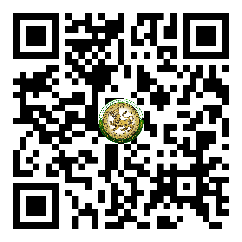 กลุ่มงานส่งเสริมการศึกษานอกระบบ ศิลปะ วัฒนธรรม และภูมิปัญญาท้องถิ่นโทร. 0 2241 9000 ต่อ 1201ไปรษณีย์อิเล็กทรอนิกส์ saraban@dla.go.thผู้ประสานงาน ว่าที่ร้อยตรี ไอยศูรย์  บุญมงคลโชค โทร. 08 9925 2876